 Novembro 2019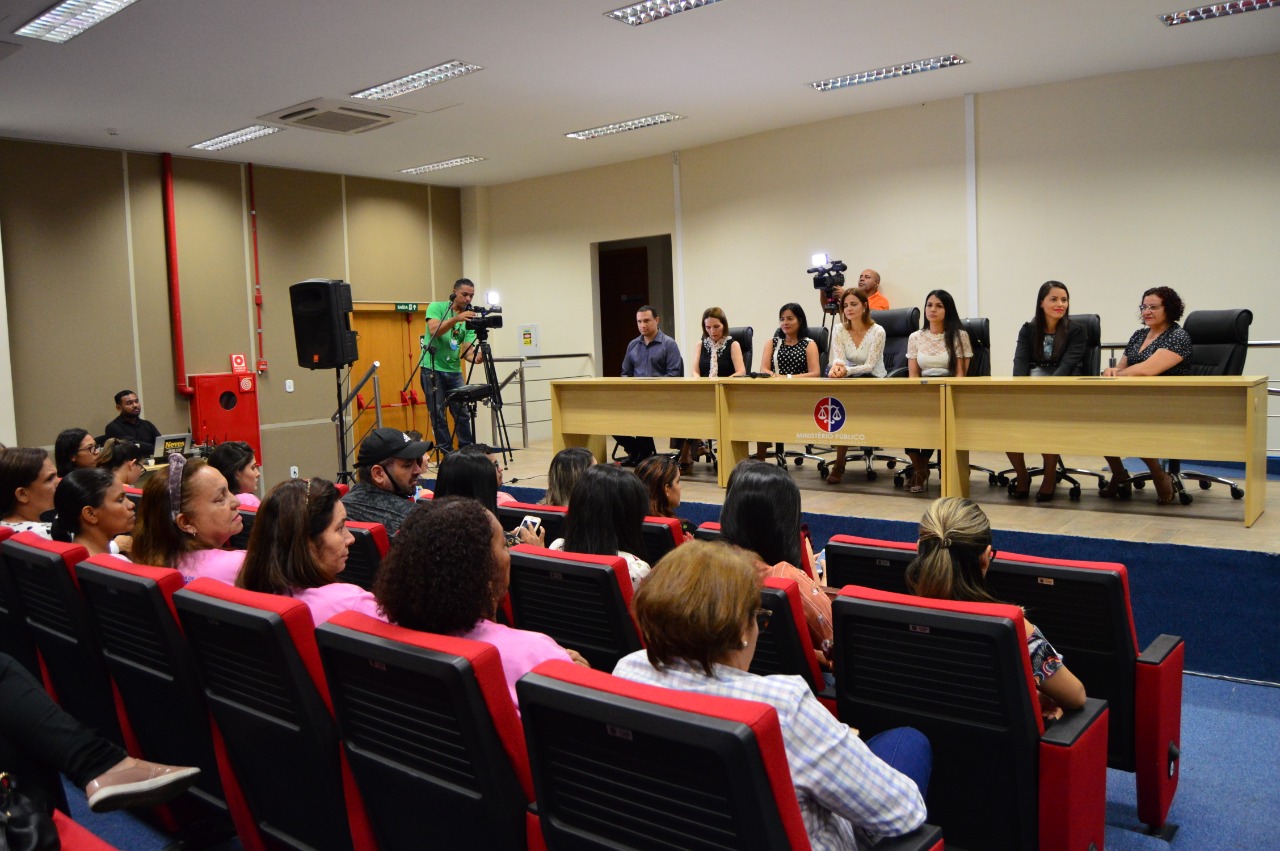 Palestra no Ministério Público – Violência PsicológicaDezembro 2019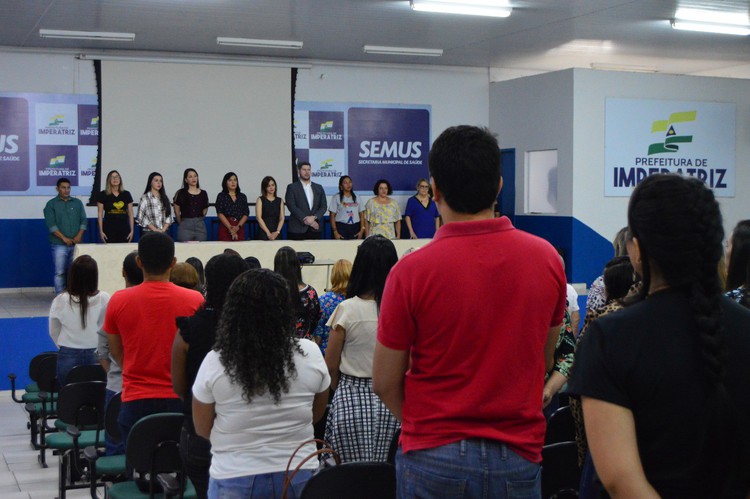 Formação sobre Notificação Compulsória 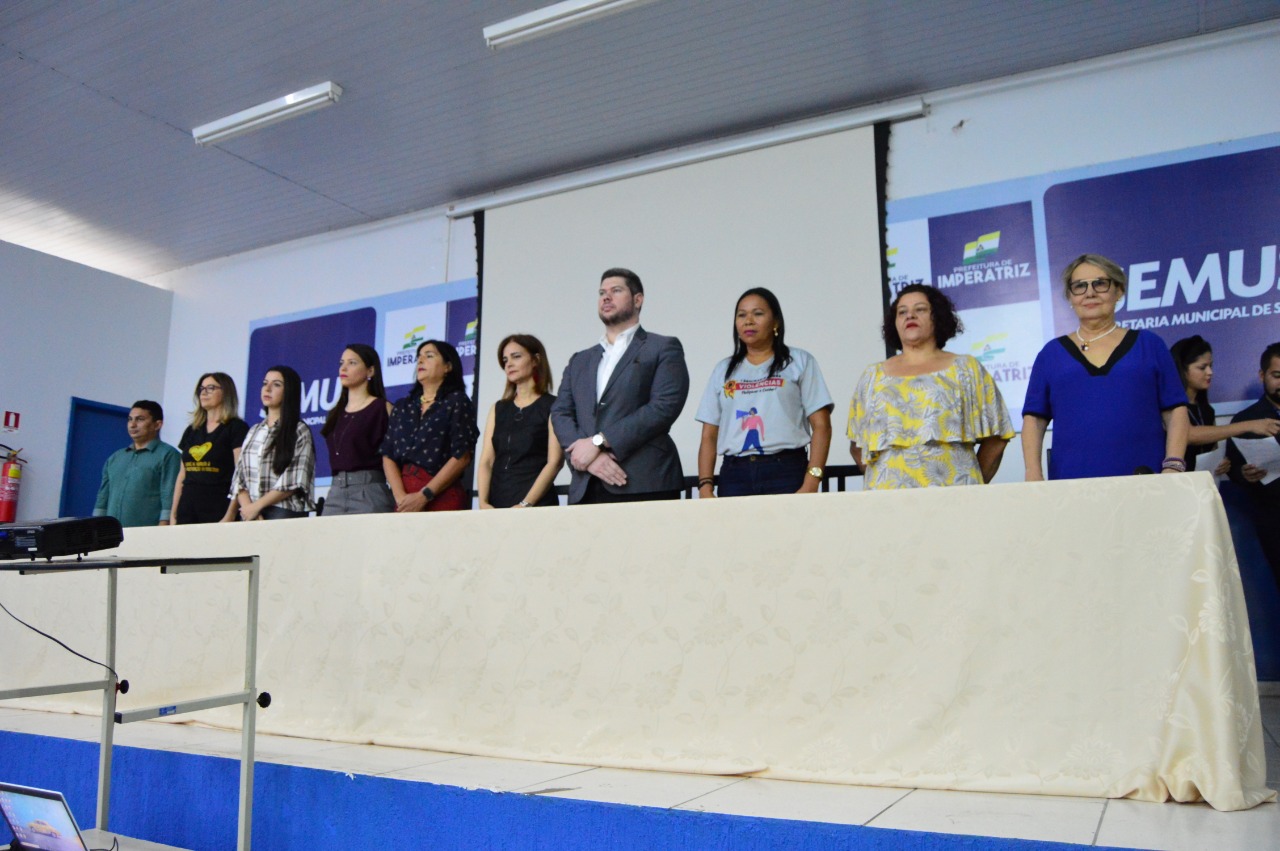 